Manizales, 15 de Junio de 2018NOTIFICACIÓN POR AVISO TITULO EJECUTIVO  IMPUESTO AL TELÉFONO El suscrito Líder de Proyectos de la Unidad de Rentas del municipio de Manizales, en cumplimiento de lo dispuesto en el artículo 568 del Estatuto Tributario procede a NOTICAR POR AVISO los títulos ejecutivos proferidos para el cobro del impuesto teléfono a cargo de las personas que a continuación se relacionan. Se advierte a los notificados que a partir  del día hábil siguiente a la fecha de la presente publicación, cuentan con dos (2) meses para interponer recurso de reposición de no estar de acuerdo con la obligación contenida en el título notificado en los términos del artículo 722 del Estatuto Tributario.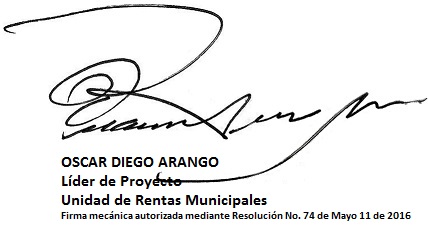 Constancia de fijación: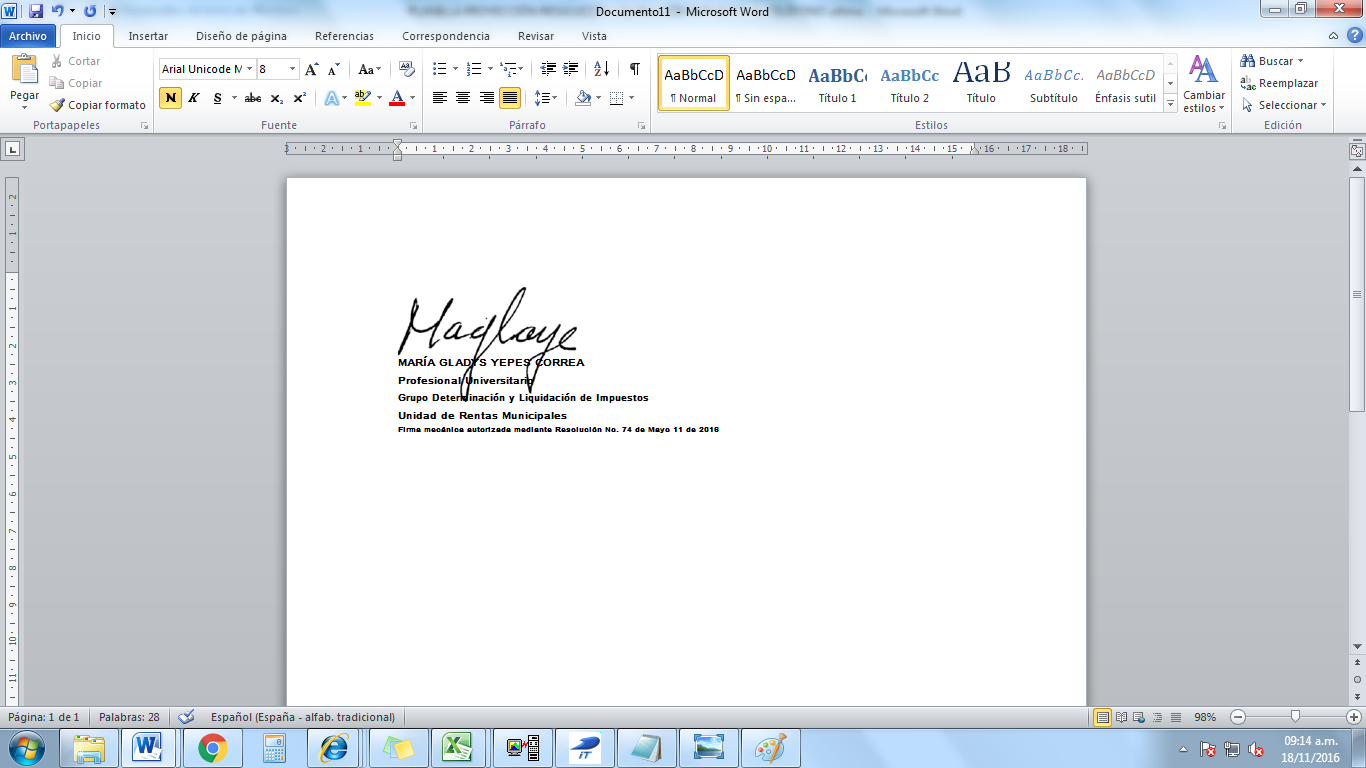 FIJADO: _____________________ Hora 7:00 a.mDESFIHADO: _____________________ Hora 18:00 p.mNITNOMBREDIRECCION SumaDeSALDO RESOLUCIONFECHA219772,0ANTONIO MANUEL DEL DAGOAV 103 333115319621/11/2016244256,0JOSE FRANCO MONTEZUMA CHAVEZNODO TELMEX / MANIZALES10084619921/11/2016326564,0JOSE PIO HURTADO AREVALOKR BL 14296021321/11/2016404885,0FERNANDO RAFAEL SILLER LOPEZCS 451718225521/11/2016675898,0JOSE DE JESUS PARRA MU¿OZKR 1C CL 10 50 CE 16 NU 15976627921/11/2016779356,0RAFAEL GRACIA TEJEROKR 5 8 60 OFC 401 CALI11575328221/11/20161193050,0JORGE LUIS MOLINA MARULANDAVDA BUENA VISTA SC EL ZANCUDO CA ENSEGUIDA DE TRANSMISORES DE7336030821/11/20161203643,0JOAQUIN EMILIO HENAO SARAZACL 10C KR 3B 4527335442421/11/20161211316,0EDGAR RINCON RUIZKR 015 CL 004BIS10338050721/11/20161301605,0GUILLERMO DELGADO BUITRAGOKR 1D CL 10 25 CE 16 NU 31718462721/11/20161322489,0DIEGO ALVAREZ ESCOBARKR 1C CL 10 50 CE 16 NU 14155865321/11/20162897000,0QUESERA EL NEVADO DEL RUIZ MANUEL GARCIA SUAREZ _KR 017 CL 019 003813738478721/11/20163250001,0LUIS ENRRIQUE CASTILLOCL 45 KR 35C 18 BL M5863280521/11/20163856238,0GARCIA DIAZ MARCO FIDELNODO TELMEX MANIZALES13661583121/11/20164307720,0HUMBERTO LOAIZA BETANCURCL 4B KR 17A 155155288621/11/20164312264,0JOSE HERNAN GRAJALES GONZALEZCL 11 KR 4C 43859293521/11/20164312750,0SERAFIN TAPASCO GAÑANKR 034 CL 004B 00192201194221/11/20164312819,0SANTIAGO MARIN VARGASCL 51 KR 26A 74 AP 1A5638094521/11/20164321515,0HERNANDO OCTAVIO SALAZAR PATINOKR 1D CL 10 48 CE 15 NU 211127108521/11/20164324499,0EVERARDO BUITRAGO BETANCURTSIN DIRECCION132840114821/11/20164324587,0LUIS JAVIER SALAZAR ZULUAGASIN DIRECCION58971115121/11/20164327904,0AMADO ANTONIO JIMENEZ QUINTEROOF 41536920123121/11/20164330530,0GUSTAVO OSSA DUQUELA ESMERALDA39996123221/11/20164441066,0HECTOR OCAMPO ZULUAGACL 3C KR 22 11575909134221/11/20164442490,0JAVIER PARRA JIMENEZKR 25 CL 4990412134721/11/20164468422,0JOSE DARIO MONTES GARCIACL 39 KR 32A 20 BL B55659138321/11/20164483530,0LUIS BERNARDO GUTIERREZ VELEZVILLAPILAR CE 7 NUC 217184146021/11/20164592722,0DANILO CESPEDES MACIASCL 46 KR 32B 34 BL X1100836157721/11/20165741236,0EDUARDO VILLALBA MU¿OZKR CE 16 NU 334368162921/11/20165848970,0DUBERNEY CASTAÑEDACL 33 KR 20155229163821/11/20168785641,0OSCAR HERNAN HOYOS GIRALDOKR 23 CL 60 98443022182521/11/20169060399,0GUILLERMO HUMBERTO SOLER MANTILLACS 31352276182821/11/20169088069,0ADALBERTO CUADRO AGAMEZKR 019 CL 026 005720769182921/11/20169763633,0ANGEL MARIA BETANCOURTH ANGELKR 23 CL 65A 41129909184321/11/20169772202,0ANDRES FEL ALZATE AGUDELOSIN DIRECCION7556184521/11/20169817289,0VICTOR MAURICIO ACEVEDO CORREAKR 2 Norte Via La Romelia El Pollo 1 536 DOSQUEBRADAS29658185221/11/20169850573,0MAURICIO GARCIA OSPINAKR 1D CL 10 25 CE 15 NU 34296186521/11/20169975285,0MAURICIO RAMIREZ TOROCS 4151552192621/11/201610240480,0MARIO ENRIQUE GUERRERO MENDIETASIN DIRECCION349800300921/11/201610240559,0AUGUSTO ARISTIZABAL VELEZCL 42 KR 32B 3 BL U159766301221/11/201610240824,0ARISTIDES BETANCOURTH CIUFFETELLYSIN DIRECCION98464302721/11/201610240890,0JURADO ALVARAN ARTUROSIN DIRECCION59304302921/11/201610241396,0GABRIEL GONZALEZ SALAZARVILLAPILAR CE 6 NUC 18592304621/11/201610241410,0NESTOR RAU ZAPATA RAMIREZKR 21 57 58 501 MANIZALES84385304721/11/201610241946,0JOSE FERNANDO GARCIA GOMEZKR 20BIS CL 65A 101 BL C96067306421/11/201610242748,0NELSON GIRALDO ALVAREZSIN DIRECCION15112310621/11/201610242770,0GUSTAVO ADOLFO LOPEZ RAMIREZKR 22 CL 70 106520068310821/11/201610245603,0DAVID EUGENIO ZAPATA ARIASKR 1C CL 10 50334483321121/11/201610245821,0HECTOR JAIME CIFUENTES ECHEVERRYSIN DIRECCION163287321621/11/201610246583,0FABIO OSPINA PEDRAZAC 10 1F 23 Cel 13 Nu 283116325421/11/201610247147,0RICARDO ELIECER CARDONA GUTIERREZSIN DIRECCION51111328021/11/201610248117,0JOSE OSCAR GIRALDO GRISALESSIN DIRECCION78695331321/11/201610248171,0CARLOS ALBERTO GOMEZ GOMEZKR 024 CL 062 009582701331721/11/201610248684,0JOSE DORNEY NARANJO PULGARINCL 28 KR 22 424107333521/11/201610248951,0FABIO FLOREZ GIRALDOKR 028C CL 069 0083 AP 000401154298334521/11/201610249177,0LEOPOLDO JAVIER LOPEZ GOMEZSIN DIRECCION82605335921/11/201610249185,0NESTOR AGUIRRE AGUIRRECL 10 KR 2A 23 CE 12 NU 392137336021/11/201610249193,0DISTRICLONESSIN DIRECCION706920336221/11/201610249199,0OSCAR AUGUSTO LOPEZ LOPEZSIN DIRECCION242256336321/11/201610249439,0CARLOS EMILIO GARCIA DUQUECL 10C KR 3B 103 LC 7594039337321/11/201610249996,0JAIME MARQUEZ HERRERASIN DIRECCION57746339221/11/201610250163,0EDITORIAL UNIVERSOSIN DIRECCION68008339821/11/201610250214,0JOSE DIDIER HENAOCL 10A KR 1 E 22 CE 14 NU 359766340121/11/201610250383,0Oscar Rodriguez MartinezKR 21 CL 30 396650340721/11/201610250632,0JOSE FERNA GONZALEZ OTALVAROSIN DIRECCION108778341321/11/201610250664,0CARLOS ALBERTO FRANCO MORALESSIN DIRECCION250614341621/11/201610250894,0JORGE ENRIQUE LOPEZ TOVARC LOS PINOS ENSEGUDA DEL CONTROL DE BUSETAS51006342821/11/201610251589,0PEDRO NEL MARTINEZ SALAZARKR 11C CL 46138410345021/11/201610251807,0CASTANO OSORIO RICARDOKR 34 CL 38 Y 39 BL A333324345921/11/201610252504,0JOSE FABIAN GONZALEZ LOPEZSIN DIRECCION361580347921/11/201610253131,0GERMAN JURADO MARULANDAKR 020B CL 058A 0001 CA 00003215112350421/11/201610253838,0ALBERTO JARAMILLO VALENCIASIN DIRECCION38692353221/11/201610254005,0JOAQUIN ALBERTO GRANADA GALLEGOKR 023 CL 070B 0057 AP 00090815112353921/11/201610254470,0RUBEN DARIO SERNA SERNASIN DIRECCION138114355321/11/201610254483,0TORO GARCIA ALIRIOSIN DIRECCION7860355421/11/201610254908,0JOSE HORACIO MONTES ARIASKR 7B TO 6 12 86 APT 401 MANIZALEZ26446356521/11/201610255364,0RODRIGUEZ * CESAR-JULIOSIN DIRECCION73273358021/11/201610256217,0HENRY ARISMENDI ECHEVERRISIN DIRECCION396186360821/11/201610256313,0OCTAVIO MEJIA RESTREPOSIN DIRECCION152833361521/11/201610256949,0CARLOS HUMBERTO MEJIA OSORIOCL 4B KR 17 A33608363921/11/201610257346,0SOTO GONZALEZ  MIGUEL ANGELSIN DIRECCION84332365121/11/201610258927,0JORGE IVAN RAMIREZ ARIASSC PARQUE IND JUANCHITO TZ 10 BD 119330370421/11/201610260017,0JOSE FERNANDO GOMEZ TOROVILLAPILAR CE 4 NUC 18592374521/11/201610260437,0CARLOS IGNACIO CALLEJAS GONZALESSIN DIRECCION102012375921/11/201610261113,0JAIRO GALVIS TORRESKR 001A CL 010 0002 AP 00020461651378121/11/201610261328,0LUIS HERNAN BARRIETO VALENCIAKM 10 VIA AL MAGDALENA404362378721/11/201610261347,0CORREA FRANCO JOSE-RODRIGOSIN DIRECCION42824379121/11/201610261465,0JOSE FABIAN HENAO CAICEDOSIN DIRECCION45336379721/11/201610262597,0JOSE EDGAR GARCIA PATIÐOSIN DIRECCION17685382621/11/201610263299,0JORGE IVAN HOYOS ARISTIZABALKR 23 CL 518591385521/11/201610263378,0JAIME CASTANO FRANCOVIAL AL MAGADALENA ANTES P122720385921/11/201610263843,0JORGE ELIECER VARGAS SIERRASC K8 VIA AL MAGDALENA FREN A LA LICORERA113699388221/11/201610264233,0LUIS GUILLERMO ZULUAGA MEJIACS 75898155389421/11/201610265953,0HERIBERTO GIRALDO MARINKR 3B CL 10B 1 CE 6 NU 232533396221/11/201610266817,0FELIX MARIA SIERRA CASTELLANOSKR 52 CL 50 20 PI ENTRADA PEATONAL CARABOBO289681398821/11/201610267242,0PAREJA AGUIRRE JAIMESIN DIRECCION204417400821/11/201610267667,0WILLSON OCAMPO CORREASIN DIRECCION28165403121/11/201610268335,0JORGE ARMANDO COCA CASTILLOKR 15 CL 23115980405421/11/201610268420,0ALEJANDRO GIRALDO LOPEZSIN DIRECCION262061406121/11/201610268442,0RENDON  HINCAPIE  LUIS FERNANDOSIN DIRECCION47691406321/11/201610268692,0JOSE MARINO LONDOÑO BEDOYASIN DIRECCION6923407821/11/201610268993,0JULIO ANDRES COTRINI FOREROKR 23 5 57 CA MANIZALES42771408721/11/201610269101,0HECTOR HERNAN VELASQUEZ OSORIOSIN DIRECCION57087409221/11/201610269418,0JORGE IVAN LONDOÑO CORTESKR 20 CL 27 6780347409821/11/201610269909,0COMPRAVENTA LA GUACA _KR 20 CL 17 30107704411621/11/201610269946,0MARIO ALBERTO MUÑOZ SANCHEZSIN DIRECCION433367411821/11/201610270838,0CARLOS ALBERTO URREGO MARINKR 023 CL 024 SC CENTRO COMERCIAL HERA LC 2044188413921/11/201610271425,0MERCHAN RAMIREZ CARLOS ARTUROSIN DIRECCION45336415221/11/201610271590,0LUIS EVELI GOMEZ GIRALDOSIN DIRECCION11790415921/11/201610273386,0FRANCISCO JAVIER BARREIRO VARGASCL 77 KR 21 6222253422121/11/201610273656,0GIL VALENCIA RAFAEL-ALBERTOSIN DIRECCION104281422821/11/201610274068,0ARTURO URIBE GOMEZSIN DIRECCION24616424221/11/201610275236,0JUAN BERNARDO VILLEGAS VILLEGASSIN DIRECCION33571428321/11/201610275775,0DIEGO ALONSO ZULUAGA BOTEROSIN DIRECCION20769431021/11/201610275787,0JOSE DANILO BOTERO JARAMILLOVILLAPILAR CE 4 NUC 3443022431121/11/201610276143,0MAURICIO VELASQUEZ JURADOKR 21 CL 76 2115112432621/11/201610277570,0BENJAMIN GARCIA PEREZSIN DIRECCION84268436321/11/201610277909,0JUAN BERNARDO ROBLEDO JARAMILLOSIN DIRECCION77746437921/11/201610278111,0VIVERO FRUTALIAFREN A POSTOBON VIA AL MAGDALENA177902439121/11/201610278741,0GILBERTO A HENAO GARCIASIN DIRECCION61056441421/11/201610279237,0JHON FREDY PACHON GRANADASC CHUPADEROS51006443721/11/201610279529,0FEDERICO GUILLERMO HURTADO RIVERACRSC SIERRA BONITA CA 00006850984444221/11/201610279659,0JORGE ANDRES OCAMPO CARDONASIN DIRECCION29475444421/11/201610279897,0JORGE HOOVER SUAREZ GRISALESSIN DIRECCION50853445421/11/201610280307,0MAURICIO TORO COLORADOKR 3C CL 32A 12 BL B261829447021/11/201610280833,0JOSE FERNANDO ALZATE PARRASIN DIRECCION58574449421/11/201610282922,0HUGO ALBERTO CORRALES GIRALDOCS 6677328456721/11/201610284482,0GONZALO RUGE ESCOBARKR 019A CL 072 006087335461021/11/201610284674,0MILTON FUENTES AVILAKR 1F CL 10 24 CE 13 NU 137573461621/11/201610284987,0MORALES COMPANYCL 011 KR 004C 0033 CE 10 NU 17556462421/11/201610285096,0GONZALEZ PEREZ  LUIS FELIPEKR 25A CL 3B 413778463221/11/201610285237,0EDUARDO ALBERTO CETINA GIRALDOSIN DIRECCION63907464121/11/201610286554,0GONZALEZ TABARES JUAN CARLOSKR 4 20 00 BL 6 CA 28 20 00 CS 28 MADRID33405467821/11/201610286772,0ENSAMBLADO CENTRO DE SOLUCIONES DE CALZASIN DIRECCION30084469121/11/201610286922,0HECTOR JULIAN ALZATE OSORIOKR 21 CL 3B 3925776469321/11/201610287537,0HECTOR TORRES MARTINEZEL LIMBO79270470921/11/201610287894,0JHON EDISO   CHAVARRIAGA QUICENOSIN DIRECCION3778471921/11/201610288354,0FREDDY ALB MARTINEZ CARDONASIN DIRECCION45274473321/11/201610288369,0JHON PE¿A MORALESCS PARQUE INDUSTRIAL JUANCHITO MALTERIA LT 0338660473421/11/201610288469,0JOSE EDIER VALENCIAKR 18 CL 4A 170 CA 5A162956474121/11/201610288510,0SUPERMERCADO AHORRAMAC $CL 048 E KR 004 000025503474421/11/201610288972,0GUSTAVO ROBLEDO VAZQUEZSIN DIRECCION89260475521/11/201610289202,0MAURICIO EDUARDO ZAPATA TORRESKR 23 CL 48 SC PARQUE DE LOS ENAMORADOS25776476121/11/201610289346,0JOSE VIRGILIO ARISTIZABAL GIRALDOCL 022 KR 019 002922359476421/11/201611220244,0LEONARDO JAVIER MORALES GONZALEZSIN DIRECCION110322481021/11/201612135642,0PABLO AUGUSTO CARDENAS GAMBOASIN DIRECCION33847483021/11/201612533703,0YESID AMEZQUITA OSPINASIN DIRECCION71782484221/11/201612956368,0JESUS LUIS ORTIZ RODRIGUEZVILLAPILAR CE 9 NUC 125776485121/11/201612983503,4MAURICIO GUERRA DE LA ROSACL 40N 5N 29 y/o AV 5N # 39 3989621485621/11/201613445189,0MIGUEL ANGEL DUARTE QUINTEROSIN DIRECCION390587486521/11/201613996062,0LUIS FERNANDO CARDONA NOREÑASIN DIRECCION69636488421/11/201614200382,0SANCHEZ GUZMAN CARLOS-ARTUROSIN DIRECCION7860488821/11/201614431932,0HECTOR URREA HERNANDEZSIN DIRECCION76451491321/11/201614445683,0NELSON OSPINA HERNANDEZCL 44 KR 32B 26 BL V116428491621/11/201614571209,0LUIS MARIO ZAPATA DIAZKR 4 11 28 PT CARTAGO47160492021/11/201614622843,2MARK ANTHONY LEVER BERNARDNODO TELMEX MANIZALES146280492421/11/201614969707,0URIEL MARTINEZ JIMENEZKR 035A CL 049259772495721/11/201614985773,0HERNANDO GRISALES TABARESCL 10A KR 1 E 22 CE 14 NU 3120486496121/11/201615317421,0ALBERTO DE JESUS MONSALVE VELASQUEZCL 39 KR 32A 20 BL B54336496821/11/201615385877,0YAIR DE JESUS SOTO BUILESSIN DIRECCION22668497621/11/201615905518,0JUAN CARLOS NARANJO RAMIREZVILLAPIL CE 9 NUC 116428503021/11/201615906533,0ELIAS JARAMILLO HOYOSCS 6417182503221/11/201615959774,0JAIRO ALONSO LOAIZASIN DIRECCION124351511721/11/201615987205,0LUIS ALBERTO BETANCOURTHSIN DIRECCION62880514621/11/201615987444,0RODRIGUEZ  DUQUE  SIGIFREDOCL 39 KR 34 25 BL Q179719514821/11/201615988785,0MARCO AURELIO GALLEGO HENAOSIN DIRECCION43230515321/11/201616050139,0MARINO MEJIA AGUIRREKR 52 CL 50 20 PI ENTRADA PEATONAL CARABOBO60351516821/11/201616051928,0JAIME ALONSO GAVIRIA DUQUEVILLAPILAR CE 9 NUC 13930517521/11/201616053888,0JHON FREDY MARIN MARTINEZCL 10 KR 2A 23 CE 12 NU 360720518121/11/201616055133,0ALBIN PEREZ ORTIZSIN DIRECCION26446518621/11/201616070969,0MIGUEL ANGEL OSORNOCL 10 KR 2A 23 CE 12 NU 317184521221/11/201616072285,0PABLO FELIPE SEPULVEDA CARDENASSCKM 13 VIA MAGDALENA CA 150 MTS ARRIBA DEL CAI324133524821/11/201616072367,0PARTES Y SISTEMAS DE COLOMBIASIN DIRECCION525369525321/11/201616073281,0JUAN DAVID CEBALLOS JARAMILLOKR 1A CL 10 19 CE 18 NU 1132276528521/11/201616074982,0OSPINA GIRALDO MAURICIO ANDRESKR CE 16 NU 164062532821/11/201616077847,0RICARDO LEON MARIN MARTINEZSIN DIRECCION71782540021/11/201616077953,0YOINER GIOVANNY BARTOLO FLOREZSIN DIRECCION118290540321/11/201616078524,0JUAN DAVID LOPEZ NOVASIN DIRECCION76472542521/11/201616078679,0JULIAN ANDRES BARREROBL 000005 AP 406A26388543121/11/201616078892,0JUAN CAMILO MARTINEZ GONZALEZSIN DIRECCION23580543921/11/201616079263,0JULIAN ALBERTO TABORDA TORRESCL 4A KR 21 4100836544721/11/201616079356,0JUAN SEBASTIAN TAMAYO OROZCOSC AV ALBERTO MENDOZA KM 230224545321/11/201616135948,0ALONSO NARANJO BOTERO5S DE SANTA ELENA Lo 5361580548721/11/201616139374,0JORGE IVAN ZULUAGA GIRALDOCL 10 KR 1F 23 CE 13 NU 2116556550221/11/201616351371,0NEFAR RAMIREZ MEJIACL 34 14 5222461552521/11/201616696163,0EDUARDO GUILLERMO HIDALGO VALLEJOCS 871523566555021/11/201616763505,0LOPEZ TABARQUINO PABLO EMILIONODO TELMEX MANIZALES81969555821/11/201616894500,0OSCAR IVAN GOMEZ RAMIREZSIN DIRECCION173652557221/11/201617012064,0ALFONSO BAQUERO CLEVESKR 020A CL 070 0040 AP 00030423311557821/11/201617076044,0CUITIVA PINILLA TEODULOSIN DIRECCION117203560221/11/201617083023,0IVAN CASTAÑO YEPESSIN DIRECCION156208560421/11/201617173724,0SANCHEZ RAMIREZ LUIS GILBERTOKR 32B CL 44 2 BL W 1162883563621/11/201617188070,0JORGE ENRIQUE JIMENEZ JIMENEZSIN DIRECCION385858564521/11/201617189704,0KAFFESMA CAFES MANIZALESSCKM 13 VIA MAGDALENA ESTACION DE SERVICIOS CA SECTOR MALTERIA25036564821/11/201617196870,0GILBERT CORREA BUSTAMANTESIN DIRECCION50581565621/11/201617199061,0AURELIO OSPINA VELASQUEZKR 023 CL 057 0060 AP 000303115474565821/11/201617669699,0SANTIAGO PRADAKR 20B 3B 20 PISO1 LOS ALCAZARES14374567121/11/201618512979,0MEGACERAMICAS MANIZALESKR 18 CL 24115980569621/11/201619115456,0ANGEL EURIPIDES BAQUERO MARTINEZCL 72 KR 19A 1981216574121/11/201619219439,0HECTOR JOSE LOZANO _KR 23 CL 65 11118532578021/11/201619275323,0EDELMO  SALGADO ECHEVERRIKR 19 CL 74A 74208380578921/11/201619337876,0CAFETERIA SEDE PALOGRANDE UNIV. CDASKR 023 CL 059 0010 PI 00000256624580721/11/201619417169,0JOSE IVAN LEON MARTINEZKR 23 CL 70 93327046583821/11/201619468290,0JHON ORLANDO ESCOBAR MONTA?AKR 023 CL 070A 005420769585621/11/201619586478,0ROBINSON ENRIQUE PALLARES MEDINAKR 23 CL 51 62104553586221/11/201620213028,0FABIOLA OSPINA VILLACL 4 A3 KR 19A 264296588121/11/201621064439,0NUBIA ROSA ZAPATA CHAMORROKR 22 CL 63 43143422590821/11/201621360416,0MARGARITA ZULUAGACL 064 KR 022 002039669592421/11/201621445189,0GLORIA MARIA CRUZ MORACL 67 KR 29 5934364593421/11/201621527115,0CLAUDIA MARCELA MEZAKR 19A CL 73 6733691593721/11/201621954753,0VACUNO  PARRILLAKR 23A CL 74 8624286594921/11/201624250859,0DIOSELINA LOPEZ CARDONAKR 23 CL 51 30325776601421/11/201624251040,0LIVIA ECHEVERRY DE MEJIAKR 28A CL 6723580601921/11/201624251334,0TERESA HURTADO DE JARAMILLOKR 23 CL 59 8422357602321/11/201624251437,0CRISTINA JARAMILLO DE URIBECL 54 KR 23 11517182602621/11/201624251442,0OLGA VILLEGAS DE ESCOBARKR 23C CL 68 328591602721/11/201624251751,0ROSA GUTIERREZ DE VALLEJOKR 23 CL 57 8615720603921/11/201624252389,0RAQUEL ALZATE OSPINAAV 019 007B 006539048605321/11/201624253348,0MARIELA PALACIO DE JARAMILLOKR 023 CL 056 0025114252606421/11/201624253983,0CONCEPCION LOPEZ DE ARISTIZABALKR 023 CL 057 0054 AP 00050122668608021/11/201624255112,0CECILIA ARANGO DE LOPEZKR 22 CL 70A 5456795609921/11/201624255624,0LEONOR ORTIZ DEMONTOYAKR 23 IN 2 52 72 AP 402 MANIZALES21480611021/11/201624259276,0AMANDA VALENCIA DE GIRALDOCL 8B KR 12 30128346615821/11/201624259418,0ALICIA OSPINA DE VILLEGASCL 70A KR 21 4561076615921/11/201624263087,0GOMEZ RAMIREZ MARTHA-ISABELKR 23 CL 55 13524639619121/11/201624266469,0YOLANDA GALLEGO DE CASTAÐOCL 4 A3 KR 19A 3532856622421/11/201624270036,0MIRYAN MEDINA DE GOMEZKR 19A CL 74 55162535629121/11/201624270114,0JUDITH GARCIA DE VILLEGASKR 023 CL 051 008438690629421/11/201624270537,0BRAVO VILLEGAS INESKR 7B CL 12 86 AP 1018214629921/11/201624272680,0LIGIA VELEZ VARGASCL 77 KR 21 864440633421/11/201624273820,0MARIA GEORGINA GOMEZ DE GARCIAKR 19A CL 73 67386594635621/11/201624274863,0ANA RUBIELA ARISTIZABAL DE GOMEZKR 9A CL 8 1167980637621/11/201624276167,0MARIETTA ERNESTI HERNANDEZ KUNTZECL 004B KR 019C 000343909640121/11/201624276357,0OLGA ALZATE DE JURADOKR 20 CL 64238989640521/11/201624283067,0AMPARO GARCIA DE ARISTIZABALKR 20 CL 71 875983648421/11/201624283147,0ROSALBA GIRALDO GOMEZKR 23 CL 5 5788230648521/11/201624286952,0CARDONA DE R. TERESA DE JESUSKR 23 CL 73 1003571654221/11/201624287882,0OFELIA RUBIO DE MORENOCL 4C KR 19A 148592655921/11/201624289635,0MARIA ETLVINA LONDOÑO CASTAÑOKR 19A CL 74 19152757659321/11/201624290665,0DORA LOPEZ DE SALAZARCL 70 KR 18 165 SC HOME CENTER160545662521/11/201624291239,0MELIDA SERNA MARTINEZKR 23 CL 59 2618462663621/11/201624294171,0NOHELIA POSADA DE SANCHEZKR 20 CL 71 507556670521/11/201624294318,0LIGIA GALEANO SEGURAKR 23 CL 17 47199140671221/11/201624294504,0SARA BURITICA MORENOKR 23 CL 56 2522586671921/11/201624295033,0LUZ DARY RAMIREZ TRUJILLOCL 72A KR 20 5133795673221/11/201624295160,0ELIVER AGUIRREKR 23 CL 70A 25205360673321/11/201624295191,0MARIA ESNEDA SILVA DE HURTADOKR 023 CL 074 0002 AP 00030385689673421/11/201624295632,0MARIA ORFIDIA ARBOLEDA OLARTEKR 23 CL 51 623930674621/11/201624296752,0EDILMA OSORIO GALVISCL 004 A3 KR 019A 003526446678121/11/201624298974,0MARTHA ECHEVERRY BUSTOSCL 77 KR 21 6223580685221/11/201624299209,0MARTHA LUCIA MARIN AGUDELOKR 9C CL 8 56238254685821/11/201624300862,0BEATRIZ GUTIERREZ LOPEZKR 023 CL 070 0041195966691021/11/201624302826,0LILIA PALACIO DE VALENCIASIN DIRECCION3778697421/11/201624303154,0MARIA CRIS TREJOS DESALCEDOCL 5 20 36 CA LOS ALCAZARES82807698321/11/201624308555,0LOAIZA OROZCO MARIA-OLGAKR 19A CL 73 79 AP11790716721/11/201624308902,0MARIA GECELI QUINTERO VALENCIAKR 22 CL 29 29113249717921/11/201624309093,0CONSUELO GARCIA DE LOPEZKR 23 CL 73 10015720718621/11/201624309264,0FLOR MARIA PINEDA CARDENASCL 4A KR 19 336866719321/11/201624309405,0MARTHA LUCIA LOPEZ DE GUTIERREZKR 24 CL 62 73233088719921/11/201624314200,0LUZ MARINA JIMENEZ ESTRADACL 8 KR 9A 617184737421/11/201624315567,0GLORIA INES RIOS ALZATEKR 25 CL 50A 869828742221/11/201624316137,0LUZ MARINA MONTES MEJIAKR 9C CL 8 21181183744021/11/201624316707,0MARTHA CECILIA RIOS DE  CARDONACL 71 KR 20 8277335746921/11/201624316861,0LATIFFE ABDALA DE PAZKR 23 CL 73 11056670747421/11/201624317797,0LUZ MARINA CORREA JARAMILLAKR 23 70 00 803 PALERMO297495752021/11/201624329976,0MARIA CRISTINA DUQUE GALLOSC ALTO DEL PERRO PALO SANTO86808803321/11/201624330909,0MARGARITA MA ZULUAGA CASTANEDACL 43 KR 32A 41 BL U222903807021/11/201624333532,0JULIANA POSADA MURILLOCL 052 KR 022 0050 AP 3 PI 115112815521/11/201624335967,0ANA MARIA VARGAS CARVAJAL VARGAS CARVAJALKR 23 CL 58 558034822321/11/201624338275,0LUISA FERNANDA GUERRERO AGUIRREKR 23 CL 51 632422828621/11/201624338424,0DIANA CAROLINA VILLA PARRAKR 23 CL 55 24151248829121/11/201624338475,0DIANA CAROLINA GONZALES VARGASCL 064B KR 020A 0065 AP 40439669829321/11/201624338689,0QUINTERO JIMENEZ YENY MARITZAKR 22 CL 29 29115980830121/11/201624338879,0MARIANA OSORIO CASTAÑOKR 21 62A 54 101 MANIZALES97479830821/11/201624339437,0FARIDE CASTELLANOS FRANCOCL 4A 20B 22 PISO2 MANIZALES28749832421/11/201624339855,0DIANA LORENA ORJUELA PARRAKR 23 CL 72 15183268833321/11/201624340539,0VELASQUEZ CASTRILLON ADRIANA MARIAKR 23 CL 70 9324640834821/11/201624340592,0DEPOSITO LA RAMADA MANIZALESKR 23 CL 63 30475873834921/11/201624340747,0CAROLINA VALENCIA AGUDELOKR 20 CL 72 6252506835321/11/201624340934,0DIANA MILENA CASTELLANOS ALVAREZKR 44 BL 1 69B 81 201 MANIZALES84408836221/11/201624341110,0Luz Enith De La Villa ArangoKR 22 CL 29 2948325836521/11/201624343706,0ELIANA LLI PALACIO LONDONOKR 19 72 40 PISO1 ALTA SUIZA234194841621/11/201624346002,0MARIA EUGENIA JARAMILLO JARAMILLOKR 23 CL 73 10045336843621/11/201624347424,0ALEJANDRA BETANCUR MU¿OZCL 4B1 19A 68 CA 5 HISPANA128346847621/11/201624347791,0SANDRA PATRICIA ORTIZ BEDOYAKR 23 70 91 MANIZALES16426848521/11/201624348009,0ALEJANDRA TABARES TABARESCL 5 20 103 PISO1 LOS ALCAZARES65898848921/11/201624348501,0GONZALEZ MUNOZ PAULA-ANDREACL 076 KR 019 0035 PI 2110675850121/11/201624348536,0SANDRA AZUCENA ARANZAZU OSORIOKR 023 CL 055A 0021 AP 302 B52892850321/11/201624352065,0SOPHY TRUJILLO DE MEJIAKR 12 CL 1 8068008852121/11/201624363899,0MARTHA LUCIA CARDONA LOPEZKR 23 59 10 PISO2 MANIZALES (Caldas)9665855221/11/201624367694,0LUCENY ARIAS CASTANOCL 5 20 36 MANIZALES17184857421/11/201624410687,0YORMENELLY MU¿ETON QUICENOKR 20 CL 71 65 AP 401 ED LUNA SOL37812862621/11/201624439016,0TEODOLINDA CARVAJAL DE SANCHEZKR 20 CL 76 1162172871121/11/201624614450,0OMAIRA GARCIA VALENCIAKR 023 CL 051 013551006876721/11/201624623380,0ALICIA OROZCO OROZCOKR 009C CL 008 002668916881121/11/201624624547,0LILIANA SERNA COCKKR 23 CL 55A 204107882121/11/201624643359,0LUZ MARINA ARISTIZABAL VASQUEZCL 66 22 58 CA MANIZALES295968885821/11/201624643677,0TORNICALDASCL 68 29A 59 PISO1 MANIZALES34364886521/11/201624709046,0SILVIA BOTERO DE GONZALESCL 032 KR 022 0004 AP 000502118346890721/11/201624711069,0LUCY HERRERA BONILLAKR 9C 8 92 CA MANIZALES184958891221/11/201624713274,0NIDYA LILIANA ACOSTA AMAYAKR 23 CL 73 112103174891621/11/201624729238,0GLADIS VILLA AGUIRREKR 18A CL 73 6266951897521/11/201630230443,0ALEJANDRA GIRALDO TREJOSCL 5 KR 20 3637781001621/11/201630230819,0ALBA LUCIA LOPEZ SERNACL 12B 8 78 CA MANIZALES37781002921/11/201630232235,0GIRALDO VARGAS LUISA-FERNANDAKR 23 CL 61 20595071007421/11/201630232766,0LUZ ELENA CARDONA RIOSKR 19A CL 4 B1 12117901009221/11/201630232839,0ANGELA MAR CORREA MORALESKR 17 CL 71 801105521009521/11/201630233131,0MISCELANEA LA 23 MANIZALESKR 023 CL 063 0041 PI 000001700541010321/11/201630233614,0SANDRA VIVIANA ZAPATA CARDONAKR 22 CL 29 295458431011421/11/201630235391,0ADRIANA MARIA PARRA BRAVOKR 021 CL 023 0021 LC 000110593661015321/11/201630235860,0LA FERIA DE LA CAMA Y EL COLCHONCL 018 KR 009 0129 AP 000101266241016521/11/201630236519,0JULIANA DIAZ MEJIAKR 021 CL 074 015785011018821/11/201630239747,0ALBA MILENA GUERRERO ZAPATAKR 23 CL 75A 5531961030821/11/201630270283,0LUZ MARINA CASAS RAMIREZKR 021 CL 074 00991074061032821/11/2016